INFORMATION A DIFFUSER AUX AESH DE VOTRE ECOLE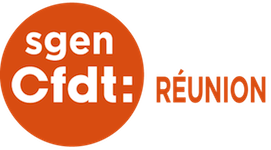      Chers collègues AESH, nous avons le plaisir de vous informer que nous assurerons une permanence au siège de la CFDT du SUD, le mercredi 4 octobre 2017, 152 rue des bons enfants 97410 Saint Pierre (à côté du stade Michel Volnay). Nous serons présents dans les locaux de 13h à 16h. Statuts Obligation de serviceAide au métier : missions, limites d’intervention, salaire, etc…Nous vous rappelons que le CREF (centre de formation agréé de la CFDT) lance cette année une formation d’accompagnement du livret 2. Lors de cette permanence, nous aiderons tous ceux qui souhaitent entamer la démarche de la VAE dans la rédaction du livret 1. Nous pourrons également répondre à vos questions sur les différentes demandes de financement. Nos élus en CCPA AESH : Fabrice GROSSET, Graziella PATCHANE et Kevin DE LARICHAUDY, vous attendent nombreux !Sgen-CFDT58, rue Fénelon  Saint Denis  La Réunion  97400 http://www.sgen-cfdt.re/0262 90 27 72